§5-911.  Coagents and successor agents1.  Coagents.  A principal may designate 2 or more persons to act as coagents.  Unless the power of attorney otherwise provides, each coagent may exercise its authority independently.[PL 2017, c. 402, Pt. A, §2 (NEW); PL 2019, c. 417, Pt. B, §14 (AFF).]2.  Successor agents.  A principal may designate one or more successor agents to act if an agent resigns, dies, becomes incapacitated, is not qualified to serve or declines to serve.  A principal may grant authority to designate one or more successor agents to an agent or other person designated by name, office or function.  Unless the power of attorney otherwise provides, a successor agent:A.  Has the same authority as that granted to the original agent; and  [PL 2017, c. 402, Pt. A, §2 (NEW); PL 2019, c. 417, Pt. B, §14 (AFF).]B.  May not act until all predecessor agents have resigned, died, become incapacitated, are no longer qualified to serve or have declined to serve.  [PL 2017, c. 402, Pt. A, §2 (NEW); PL 2019, c. 417, Pt. B, §14 (AFF).][PL 2017, c. 402, Pt. A, §2 (NEW); PL 2019, c. 417, Pt. B, §14 (AFF).]3.  Not liable for actions of other agent.  Except as otherwise provided in the power of attorney and subsection 4, an agent that does not participate in or conceal a breach of fiduciary duty committed by another agent, including a predecessor agent, is not liable for the actions of the other agent.[PL 2017, c. 402, Pt. A, §2 (NEW); PL 2019, c. 417, Pt. B, §14 (AFF).]4.  Actual knowledge of breach or imminent breach; damages.  An agent that has actual knowledge of a breach or imminent breach of fiduciary duty by another agent shall notify the principal and, if the principal is incapacitated, take any action reasonably appropriate in the circumstances to safeguard the principal's interests.  An agent that fails to notify the principal or take action as required by this subsection is liable for the reasonably foreseeable damages that could have been avoided if the agent had notified the principal or taken such action.[PL 2017, c. 402, Pt. A, §2 (NEW); PL 2019, c. 417, Pt. B, §14 (AFF).]SECTION HISTORYPL 2017, c. 402, Pt. A, §2 (NEW). PL 2017, c. 402, Pt. F, §1 (AFF). PL 2019, c. 417, Pt. B, §14 (AFF). The State of Maine claims a copyright in its codified statutes. If you intend to republish this material, we require that you include the following disclaimer in your publication:All copyrights and other rights to statutory text are reserved by the State of Maine. The text included in this publication reflects changes made through the First Regular and First Special Session of the 131st Maine Legislature and is current through November 1. 2023
                    . The text is subject to change without notice. It is a version that has not been officially certified by the Secretary of State. Refer to the Maine Revised Statutes Annotated and supplements for certified text.
                The Office of the Revisor of Statutes also requests that you send us one copy of any statutory publication you may produce. Our goal is not to restrict publishing activity, but to keep track of who is publishing what, to identify any needless duplication and to preserve the State's copyright rights.PLEASE NOTE: The Revisor's Office cannot perform research for or provide legal advice or interpretation of Maine law to the public. If you need legal assistance, please contact a qualified attorney.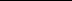 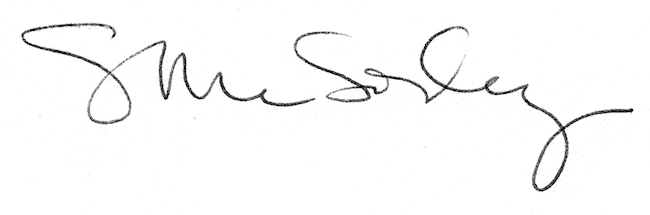 